The Main Learning Outcomes to be assessed through CBA 2 are: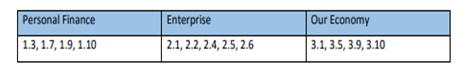 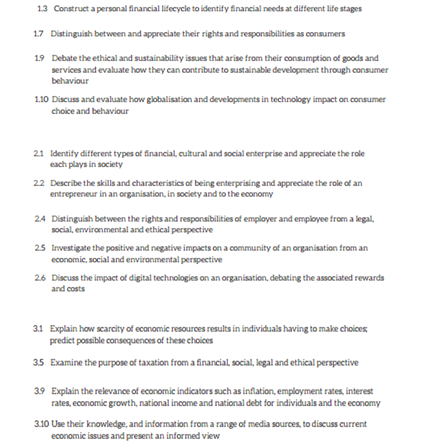 